Приложениек постановлению президиумаЦентрального Комитета профсоюза(протокол от 15.06.2022 № 07постановление № 07 -1)Справка «О практике работы технической инспекции труда профсоюза и участии в реализации механизма регуляторной гильотины».Реализуя Программу приоритетных направлений в области охраны труда по повышению эффективности институтов технической инспекции труда и уполномоченных по охране труда по обеспечению контрольных функций, включая участие в разработке нормативно-правовых актов по охране труда, оценке профессиональных рисков, формировании общих требований безопасности к рабочим местам и производственному оборудованию, а также совершенствовании нормативно-правовой базы, основанной на управлении профессиональными рисками на рабочих местах, на оценке условий труда на рабочих местах и состояния здоровья, занятых на них работников, в профсоюзе создана и действует техническая инспекция труда профсоюза.В 2021 году в отрасли профсоюзный контроль осуществляли 39 технических инспекторов труда и 3531 уполномоченный по охране труда.Технические инспекторы труда профсоюза и уполномоченные по охране труда систематически проводили как плановые, так и внеплановые проверки по охране труда, направленные на профилактику предотвращения несчастных случаев на производстве. Проведены запланированные мониторинги по вопросам обеспечения работников молоком или другими равноценными пищевыми продуктами, лечебно-профилактическим питанием, проведения периодических медицинских осмотров работников, подготовки предприятий к работе в осеннее-зимний период и реализации работодателями мероприятий, направленных на улучшение условий труда. Технические инспекторы труда профсоюза в 2021 году провели 997 проверок, что на 3% больше, чем в 2020 году. В ходе проверок было выявлено 1563 нарушения.Количество тематических проверок в отчётном периоде увеличилось на 12%.Профактив особое внимание уделял обеспечению работников средствами индивидуальной защиты, в отчётном периоде было выявлено 238 нарушений, что на 18,4% больше 2020 года. Также отмечается рост количества выявленных нарушений по вопросам проведения специальной оценки условий труда с 24 до 67 нарушений, по вопросам регулирования труда женщин с 10 до 29 нарушений и по вопросам рабочего времени и времени отдыха с 14 до 16 нарушений.Кроме того, осуществлялся контроль выполнения Соглашений по охране труда коллективных договоров, по данному вопросу проведено 152 проверки, что на 6,6% больше, чем в 2020 году. Из 504 обязательств не выполнено только 16.Технические инспекторы труда профсоюза рассматривали обращения и жалобы, поступившие от членов профсоюза. Всего в 2021 году техническими инспекторами труда профсоюза рассмотрено 480 личных обращений, заявлений и жалоб от членов профсоюза, связанных с нарушением в области охраны труда, что на 4,9% меньше, чем в 2020 году.Значительный вклад в предотвращение травм и аварий вносят уполномоченные по охране труда. В отчётном периоде уполномоченные по охране труда направили работодателям 4126 представлений, количество выявленных нарушений 8388.Профактивом проводились контрольные мероприятия и мониторинги в части реализации работодателями мероприятий, направленных на улучшение условий труда. В отчётном периоде на большинстве предприятий увеличилось финансирование мероприятий, направленных на улучшение условий и охрану труда. Всего о отрасли затраты составляют более 9,5 миллиардов рублей, что на 12,6% больше, чем в 2020 году. Затраты по охране труда в расчёте на одного работника в среднем по отрасли составили 23777 рублей, что на 23,1% больше, чем в 2020 году.В результате постоянного контроля как со стороны работодателей, так и со стороны профактива удаётся своевременно устранять нарушения, предотвращать несчастные случаи на производстве. По данным статистических отчётов, в отрасли коэффициент травматизма остаётся прежний и составляет 0,8.В общей структуре причин несчастных случаев на производстве, произошедших на предприятиях отрасли, лидирующие позиции занимают типичные причины организационного характера, такие как неудовлетворительная организация работ, нарушения технологических процессов и личная неосторожность работников.Анализ типологии несчастных случаев, произошедших в 2021 году, свидетельствует о том, что большинство несчастных случаев произошли по причине падения работников с высоты и поверхности одного уровня, а также воздействия движущихся, разлетающихся частей оборудования.Большинство несчастных случаев были расследованы с участием технических инспекторов труда профсоюза. В ходе расследований не допускались попытки необоснованных обвинений пострадавших.Одной из основных причин несчастных случаев является неудовлетворительная организация работ, вызванная слабым административным контролем в области охраны труда. Согласно статистическим данным, административный контроль в отрасли осуществляли 765 специалистов по охране труда при норме 1065. Отраслевой дефицит кадров служб охраны труда предприятий составляет 28,1%. Для решения кадрового вопроса возможно рассматривать уполномоченных по охране труда в качестве кандидатов при подборе кадров в службы охраны труда организаций.Участие профактива в проведении специальной оценки условий труда является неотъемлемой частью по защите законных прав и интересов членов профсоюза.  По данным статистики, в отчётном периоде на 364693 рабочих местах проведена специальная оценка условий труда, что составляет 94,4% от общего количества рабочих мест в отрасли. По результатам спецоценки условия труда 110070 работников признаны вредными и (или) опасными, что составляет 28% от общего числа работающих в отрасли.Воздействие вредных производственных факторов является основными причинами развития профессиональных заболеваний у работников.Всего в отрасли зарегистрировано 1834 работника с установленным профессиональным заболеванием. В отчётном периоде отмечен рост на 15% количества работников, у которых вновь выявлено профзаболевание в 2021 году.Кроме контрольной деятельности профактива по защите прав трудящихся непосредственно на предприятиях в отчётном периоде технические инспекторы труда профсоюза принимали участие в реализации регуляторной гильотины, которая представляет процесс отмены большого количества устаревших законодательных актов и концентрации новых правил. Правительством и профильными Министерствами было отмечено, что охрана труда – отрасль, перегруженная нормами и правилами, сохранившимися ещё с советских времён и периода образования Российской Федерации.  Приказом Минтруда РФ №495 от 11.08.2020г. и Постановлением Правительства РФ №1181 от 04.08.2020г. было отменено порядка 250 неактуальных документов по ОТ, принятых до 2000 года. Им на смену были подготовлены обновлённые нормативно-правовые акты, которые в основном вступили в силу с 1 марта 2022 года. Участие технических инспекторов труда профсоюза в рассмотрении проектов нормативно-правовых актов по охране труда осуществлялось в рамках рабочей группы по защите трудовых прав, охране труда, промышленной и экологической безопасности Российской трёхсторонней комиссии по регулированию социально-трудовых отношений, а также путём направления замечаний и предложений в Федеральный портал проектов нормативных правовых актов «regulation.gov.ru».В период с 2021 года рассмотрено 28 проектов нормативно-правовых актов в области охраны труда, в том числе проекты приказов Минтруда «Об утверждении примерного положения о комитете (комиссии) по охране труда»,  «Об утверждении предельно допустимых норм нагрузок для женщин при подъёме и перемещении тяжестей вручную», «Об утверждении Порядка обучения по охране труда и проверки знания требований охраны труда и требований к организациям, оказывающим услуги по проведению обучения по охране труда», «Об утверждении Правил обеспечения работников средствами индивидуальной защиты и смывающими средствами», «Об утверждении перечня производств, работ и должностей с вредными и (или) опасными условиями труда, на которых ограничивается применение труда женщин», «Об утверждении Правил по охране труда при работах в особых температурных условиях, воздействии климата и микроклимата» и др.Непосредственное участие в рабочей группе позволило вносить аргументированные и обоснованные изменения в проекты нормативно-правовых актов, а также инициировать разработку новых документов, без которых создавался правовой вакуум.Технические инспекторы труда при рассмотрении проектов выявляли следующие замечания и предложения:Пункты, регламентирующие нормы, вынесены в примечания или в виде сносок, чем нарушен пункт 44 раздела VII Приказа Минюста России от 23.04.2020 N 105 «Об утверждении Разъяснений о применении Правил подготовки нормативных правовых актов федеральных органов исполнительной власти и их государственной регистрации». Например, в проекте приказа Минтруда России «Об утверждении Примерного перечня ежегодно реализуемых работодателем мероприятий по улучшению условий и охраны труда и снижению уровней профессиональных рисков» пункт, регламентирующий порядок формирования конкретного перечня мероприятий по улучшению условий и охраны труда и снижению уровней профессиональных рисков, вынесен в виде сноски.В ряде нормативно-правовых актов разработчиками допускалось использование формул без конкретизации их использования.По требованию технических инспекторов труда расширен перечень работ, на которых допускается выполнение работ в опасных условиях труда, а именно включены работы, выполняемые специалистами из числа авиационного персонала  экспериментальной авиации: испытательные полёты, выполняемые работниками летно-испытательного и инженерно-технического испытательного состава экспериментальной авиации, спасательными отрядами, а также работников инженерно-технического состава организаций экспериментальной авиации, привлекаемых для проведения лётных экспериментов на специально оборудованных рабочих местах воздушного судна.Разработчиками нормативно-правовых актов допускалось использование нерегламентированных терминов, использование которых могло привести к разночтениям при их реализации. Более 10 замечаний направлено в проект приказа Минтруда России «Об утверждении Положения об особенностях расследования несчастных случаев на производстве в отдельных отраслях и организациях, форм документов и классификаторов, необходимых для расследования несчастных случаев» в части конкретизации используемых терминов, порядка формирования комиссии, пакета документов и особого мнения. Кроме того, направлены замечания к предусмотренному регламенту проведения оценки документов профсоюзными инспекторами.Большое количество замечаний направлено в проект приказа «Об утверждении Правил по охране труда при работах в особых температурных условиях, воздействии климата и микроклимата». В разработанном проекте не предусмотрен механизм возмещения жидкости водного баланса работников, находящихся под воздействием нагревающего микроклимата, также отсутствует регламент времени пребывания в условиях высоких температур. Кроме того, в проекте использованы термины, которые сложно идентифицировать, такие как «сильный ливень», «крупный град», «сильный ветер» и «сильный дождь» и др.Технические инспекторы труда профсоюза были инициаторами по разработке и внесению в план работы Российской трёхсторонней комиссии проекта приказа Минтруда «Об утверждении Особенностей режима рабочего времени и времени отдыха работников, подвергающихся воздействию вибрации». В настоящее время данный проект находится в стадии доработки.gggОБЩЕСТВЕННАЯ ОРГАНИЗАЦИЯ«РОССИЙСКИЙ ПРОФЕССИОНАЛЬНЫЙ СОЮЗ ТРУДЯЩИХСЯ АВИАЦИОННОЙ ПРОМЫШЛЕННОСТИ»ОБЩЕСТВЕННАЯ ОРГАНИЗАЦИЯ«РОССИЙСКИЙ ПРОФЕССИОНАЛЬНЫЙ СОЮЗ ТРУДЯЩИХСЯ АВИАЦИОННОЙ ПРОМЫШЛЕННОСТИ»ОБЩЕСТВЕННАЯ ОРГАНИЗАЦИЯ«РОССИЙСКИЙ ПРОФЕССИОНАЛЬНЫЙ СОЮЗ ТРУДЯЩИХСЯ АВИАЦИОННОЙ ПРОМЫШЛЕННОСТИ»(ПРОФАВИА)(ПРОФАВИА)(ПРОФАВИА)ЦЕНТРАЛЬНЫЙ КОМИТЕТЦЕНТРАЛЬНЫЙ КОМИТЕТЦЕНТРАЛЬНЫЙ КОМИТЕТПРЕЗИДИУМПРЕЗИДИУМПРЕЗИДИУМПОСТАНОВЛЕНИЕПОСТАНОВЛЕНИЕПОСТАНОВЛЕНИЕ15 июня 2022 г.Москва № 07-1О практике работы технической инспекции труда профсоюза и участии в реализации механизма регуляторной гильотиныО практике работы технической инспекции труда профсоюза и участии в реализации механизма регуляторной гильотиныЗаслушав и обсудив информацию о практике работы технической инспекции труда профсоюза и участии в реализации механизма регуляторной гильотины, президиум Центрального комитета профсоюза отмечает, что Программой приоритетных направлений деятельности общественной организации «Российский профессиональный союз трудящихся авиационной промышленности» на период до 2026 года определено, что решение вопросов охраны труда по формированию и контролю за соблюдением требований безопасности на рабочих местах, а также совершенствованию нормативно-правовой базы в области охраны труда, являются важнейшими функциями профсоюза.Для реализации поставленной задачи, в профсоюзе создана и действует техническая инспекция труда.В 2021 году в отрасли профсоюзный контроль осуществляли 39 технических инспекторов труда и 3531 уполномоченный по охране труда.Технические инспекторы труда профсоюза и уполномоченные по охране труда систематически проводили как плановые, так и внеплановые проверки по охране труда, направленные на профилактику предотвращения несчастных случаев на производстве.В отчетном периоде технические инспекторы труда профсоюза провели 997 проверок, что на 3% больше, чем в 2020 году. В ходе проверок было выявлено 1563 нарушения.В результате совместного контроля как со стороны работодателей, так и со стороны профактива удается предотвращать несчастные случаи на производстве. Согласно статистическим данным, в отрасли коэффициент травматизма остается прежний и составляет 0,8. Большинство несчастных случаев были расследованы с участием технических инспекторов труда профсоюза. В ходе расследований не допускались попытки необоснованных обвинений пострадавших. В то же время нерешенной проблемой остается нехватка специалистов в службах охраны труда. Согласно статистическим данным, в отчетном периоде административный контроль в отрасли осуществляли 765 специалистов по охране труда при норме 1065. Отраслевой дефицит кадров служб охраны труда предприятий составляет 28,1%, что в свою очередь не может положительно влиять на формирование и функционирование систем управления охраной труда предприятий. Решением кадрового вопроса может стать привлечение профсоюзного актива в службы охраны труда.Особое внимание технические инспекторы труда профсоюза уделяют работе с обращениями и жалобами, поступающими от членов профсоюза. Основная часть обращений связана с обеспечением работников средствами индивидуальной защиты, условиями труда и предоставлением гарантий и компенсаций за работу во вредных условиях труда.Участие профактива в проведении специальной оценки условий труда является неотъемлемой частью по защите законных прав и интересов членов профсоюза.  По данным статистики, в отчетном периоде на 364693 рабочих местах проведена специальная оценка условий труда, что составляет 94,4% от общего количества рабочих мест в отрасли. По результатам спецоценки условия труда 110070 работников признаны вредными, что составляет 28% от общего числа работающих в отрасли.Кроме контрольной деятельности профактива по защите прав трудящихся непосредственно на предприятиях в отчетном периоде технические инспекторы труда профсоюза принимали участие в реализации регуляторной гильотины, которая представляет процесс отмены большого количества устаревших законодательных актов и концентрации всех правил в нескольких документах.Участие технических инспекторов труда профсоюза в рассмотрении проектов нормативно-правовых актов по охране труда осуществлялось в рамках рабочей группы по защите трудовых прав, охране труда, промышленной и экологической безопасности Российской трехсторонней комиссии по регулированию социально-трудовых отношений, а также через персональное направление замечаний и предложений в Федеральный портал проектов нормативных правовых актов.В период с 2021 года технические инспекторы труда профсоюза приняли участие в 32 заседаниях, в рамках которых рассмотрено 28 проектов нормативно-правовых актов в области охраны труда. Непосредственная деятельность в рабочей группе позволила вносить аргументированные и обоснованные изменения в проекты, а также инициировать разработку необходимых нормативно-правовых актов с целью предотвращения правового вакуума.Президиум ЦК профсоюза отмечает, что техническая инспекция труда профсоюза в целом реализует предусмотренные 370 статьей Трудового Кодекса РФ и Положением о Технической инспекции труда Общественной организации «Российский профессиональный союз трудящихся авиационной промышленности» права на осуществление контроля за соблюдением работодателями законодательства в области охраны труда и участие в разработке проектов федеральных законов и подзаконных нормативных правовых актов, содержащих нормы трудового права.В целях повышения эффективности общественной деятельности технических инспекторов труда профсоюза за соблюдением работодателями трудового законодательства, президиум Центрального комитета профсоюза постановляет:1. Информацию о практике работы технической инспекции труда профсоюза и участии в реализации механизма регуляторной гильотины принять к сведению (справка прилагается).2. Руководителям территориальных и первичных профсоюзных общественных организаций обеспечить:- регистрацию и деятельность технических инспекторов труда профсоюза на портале ПРОФАВИА в системе Битрикс 24.3. Техническим инспекторам труда профсоюза:- активизировать деятельность на портале ПРОФАВИА в системе Битрикс 24;- при необходимости сообщать в службу охраны труда профсоюза о возникших противоречиях или разночтениях при применении вновь вступивших в силу нормативно-правовых актов по охране труда с целью их анализа и формирования обоснованных предложений для внесения изменений и дополнений в действующее законодательство;- продолжить практику по осуществлению контроля за соблюдением работодателями трудового законодательства и иных нормативно-правовых актов в области охраны труда.4. Службе охраны труда профсоюза:- обеспечить размещение актуальной информации о рассматриваемых на рабочей группе РТК нормативно-правовых актов по охране труда на портале ПРОФАВИА в системе Битрикс 24 «Техническая инспекция труда профсоюза»;- продолжить оказывать методическую и консультационную помощь техническим инспекторам труда профсоюза.5. Контроль за выполнением настоящего постановления возложить на заместителя председателя профсоюза Кононова Ю.И., службу охраны труда профсоюза (Колганова А.О.).Заслушав и обсудив информацию о практике работы технической инспекции труда профсоюза и участии в реализации механизма регуляторной гильотины, президиум Центрального комитета профсоюза отмечает, что Программой приоритетных направлений деятельности общественной организации «Российский профессиональный союз трудящихся авиационной промышленности» на период до 2026 года определено, что решение вопросов охраны труда по формированию и контролю за соблюдением требований безопасности на рабочих местах, а также совершенствованию нормативно-правовой базы в области охраны труда, являются важнейшими функциями профсоюза.Для реализации поставленной задачи, в профсоюзе создана и действует техническая инспекция труда.В 2021 году в отрасли профсоюзный контроль осуществляли 39 технических инспекторов труда и 3531 уполномоченный по охране труда.Технические инспекторы труда профсоюза и уполномоченные по охране труда систематически проводили как плановые, так и внеплановые проверки по охране труда, направленные на профилактику предотвращения несчастных случаев на производстве.В отчетном периоде технические инспекторы труда профсоюза провели 997 проверок, что на 3% больше, чем в 2020 году. В ходе проверок было выявлено 1563 нарушения.В результате совместного контроля как со стороны работодателей, так и со стороны профактива удается предотвращать несчастные случаи на производстве. Согласно статистическим данным, в отрасли коэффициент травматизма остается прежний и составляет 0,8. Большинство несчастных случаев были расследованы с участием технических инспекторов труда профсоюза. В ходе расследований не допускались попытки необоснованных обвинений пострадавших. В то же время нерешенной проблемой остается нехватка специалистов в службах охраны труда. Согласно статистическим данным, в отчетном периоде административный контроль в отрасли осуществляли 765 специалистов по охране труда при норме 1065. Отраслевой дефицит кадров служб охраны труда предприятий составляет 28,1%, что в свою очередь не может положительно влиять на формирование и функционирование систем управления охраной труда предприятий. Решением кадрового вопроса может стать привлечение профсоюзного актива в службы охраны труда.Особое внимание технические инспекторы труда профсоюза уделяют работе с обращениями и жалобами, поступающими от членов профсоюза. Основная часть обращений связана с обеспечением работников средствами индивидуальной защиты, условиями труда и предоставлением гарантий и компенсаций за работу во вредных условиях труда.Участие профактива в проведении специальной оценки условий труда является неотъемлемой частью по защите законных прав и интересов членов профсоюза.  По данным статистики, в отчетном периоде на 364693 рабочих местах проведена специальная оценка условий труда, что составляет 94,4% от общего количества рабочих мест в отрасли. По результатам спецоценки условия труда 110070 работников признаны вредными, что составляет 28% от общего числа работающих в отрасли.Кроме контрольной деятельности профактива по защите прав трудящихся непосредственно на предприятиях в отчетном периоде технические инспекторы труда профсоюза принимали участие в реализации регуляторной гильотины, которая представляет процесс отмены большого количества устаревших законодательных актов и концентрации всех правил в нескольких документах.Участие технических инспекторов труда профсоюза в рассмотрении проектов нормативно-правовых актов по охране труда осуществлялось в рамках рабочей группы по защите трудовых прав, охране труда, промышленной и экологической безопасности Российской трехсторонней комиссии по регулированию социально-трудовых отношений, а также через персональное направление замечаний и предложений в Федеральный портал проектов нормативных правовых актов.В период с 2021 года технические инспекторы труда профсоюза приняли участие в 32 заседаниях, в рамках которых рассмотрено 28 проектов нормативно-правовых актов в области охраны труда. Непосредственная деятельность в рабочей группе позволила вносить аргументированные и обоснованные изменения в проекты, а также инициировать разработку необходимых нормативно-правовых актов с целью предотвращения правового вакуума.Президиум ЦК профсоюза отмечает, что техническая инспекция труда профсоюза в целом реализует предусмотренные 370 статьей Трудового Кодекса РФ и Положением о Технической инспекции труда Общественной организации «Российский профессиональный союз трудящихся авиационной промышленности» права на осуществление контроля за соблюдением работодателями законодательства в области охраны труда и участие в разработке проектов федеральных законов и подзаконных нормативных правовых актов, содержащих нормы трудового права.В целях повышения эффективности общественной деятельности технических инспекторов труда профсоюза за соблюдением работодателями трудового законодательства, президиум Центрального комитета профсоюза постановляет:1. Информацию о практике работы технической инспекции труда профсоюза и участии в реализации механизма регуляторной гильотины принять к сведению (справка прилагается).2. Руководителям территориальных и первичных профсоюзных общественных организаций обеспечить:- регистрацию и деятельность технических инспекторов труда профсоюза на портале ПРОФАВИА в системе Битрикс 24.3. Техническим инспекторам труда профсоюза:- активизировать деятельность на портале ПРОФАВИА в системе Битрикс 24;- при необходимости сообщать в службу охраны труда профсоюза о возникших противоречиях или разночтениях при применении вновь вступивших в силу нормативно-правовых актов по охране труда с целью их анализа и формирования обоснованных предложений для внесения изменений и дополнений в действующее законодательство;- продолжить практику по осуществлению контроля за соблюдением работодателями трудового законодательства и иных нормативно-правовых актов в области охраны труда.4. Службе охраны труда профсоюза:- обеспечить размещение актуальной информации о рассматриваемых на рабочей группе РТК нормативно-правовых актов по охране труда на портале ПРОФАВИА в системе Битрикс 24 «Техническая инспекция труда профсоюза»;- продолжить оказывать методическую и консультационную помощь техническим инспекторам труда профсоюза.5. Контроль за выполнением настоящего постановления возложить на заместителя председателя профсоюза Кононова Ю.И., службу охраны труда профсоюза (Колганова А.О.).Заслушав и обсудив информацию о практике работы технической инспекции труда профсоюза и участии в реализации механизма регуляторной гильотины, президиум Центрального комитета профсоюза отмечает, что Программой приоритетных направлений деятельности общественной организации «Российский профессиональный союз трудящихся авиационной промышленности» на период до 2026 года определено, что решение вопросов охраны труда по формированию и контролю за соблюдением требований безопасности на рабочих местах, а также совершенствованию нормативно-правовой базы в области охраны труда, являются важнейшими функциями профсоюза.Для реализации поставленной задачи, в профсоюзе создана и действует техническая инспекция труда.В 2021 году в отрасли профсоюзный контроль осуществляли 39 технических инспекторов труда и 3531 уполномоченный по охране труда.Технические инспекторы труда профсоюза и уполномоченные по охране труда систематически проводили как плановые, так и внеплановые проверки по охране труда, направленные на профилактику предотвращения несчастных случаев на производстве.В отчетном периоде технические инспекторы труда профсоюза провели 997 проверок, что на 3% больше, чем в 2020 году. В ходе проверок было выявлено 1563 нарушения.В результате совместного контроля как со стороны работодателей, так и со стороны профактива удается предотвращать несчастные случаи на производстве. Согласно статистическим данным, в отрасли коэффициент травматизма остается прежний и составляет 0,8. Большинство несчастных случаев были расследованы с участием технических инспекторов труда профсоюза. В ходе расследований не допускались попытки необоснованных обвинений пострадавших. В то же время нерешенной проблемой остается нехватка специалистов в службах охраны труда. Согласно статистическим данным, в отчетном периоде административный контроль в отрасли осуществляли 765 специалистов по охране труда при норме 1065. Отраслевой дефицит кадров служб охраны труда предприятий составляет 28,1%, что в свою очередь не может положительно влиять на формирование и функционирование систем управления охраной труда предприятий. Решением кадрового вопроса может стать привлечение профсоюзного актива в службы охраны труда.Особое внимание технические инспекторы труда профсоюза уделяют работе с обращениями и жалобами, поступающими от членов профсоюза. Основная часть обращений связана с обеспечением работников средствами индивидуальной защиты, условиями труда и предоставлением гарантий и компенсаций за работу во вредных условиях труда.Участие профактива в проведении специальной оценки условий труда является неотъемлемой частью по защите законных прав и интересов членов профсоюза.  По данным статистики, в отчетном периоде на 364693 рабочих местах проведена специальная оценка условий труда, что составляет 94,4% от общего количества рабочих мест в отрасли. По результатам спецоценки условия труда 110070 работников признаны вредными, что составляет 28% от общего числа работающих в отрасли.Кроме контрольной деятельности профактива по защите прав трудящихся непосредственно на предприятиях в отчетном периоде технические инспекторы труда профсоюза принимали участие в реализации регуляторной гильотины, которая представляет процесс отмены большого количества устаревших законодательных актов и концентрации всех правил в нескольких документах.Участие технических инспекторов труда профсоюза в рассмотрении проектов нормативно-правовых актов по охране труда осуществлялось в рамках рабочей группы по защите трудовых прав, охране труда, промышленной и экологической безопасности Российской трехсторонней комиссии по регулированию социально-трудовых отношений, а также через персональное направление замечаний и предложений в Федеральный портал проектов нормативных правовых актов.В период с 2021 года технические инспекторы труда профсоюза приняли участие в 32 заседаниях, в рамках которых рассмотрено 28 проектов нормативно-правовых актов в области охраны труда. Непосредственная деятельность в рабочей группе позволила вносить аргументированные и обоснованные изменения в проекты, а также инициировать разработку необходимых нормативно-правовых актов с целью предотвращения правового вакуума.Президиум ЦК профсоюза отмечает, что техническая инспекция труда профсоюза в целом реализует предусмотренные 370 статьей Трудового Кодекса РФ и Положением о Технической инспекции труда Общественной организации «Российский профессиональный союз трудящихся авиационной промышленности» права на осуществление контроля за соблюдением работодателями законодательства в области охраны труда и участие в разработке проектов федеральных законов и подзаконных нормативных правовых актов, содержащих нормы трудового права.В целях повышения эффективности общественной деятельности технических инспекторов труда профсоюза за соблюдением работодателями трудового законодательства, президиум Центрального комитета профсоюза постановляет:1. Информацию о практике работы технической инспекции труда профсоюза и участии в реализации механизма регуляторной гильотины принять к сведению (справка прилагается).2. Руководителям территориальных и первичных профсоюзных общественных организаций обеспечить:- регистрацию и деятельность технических инспекторов труда профсоюза на портале ПРОФАВИА в системе Битрикс 24.3. Техническим инспекторам труда профсоюза:- активизировать деятельность на портале ПРОФАВИА в системе Битрикс 24;- при необходимости сообщать в службу охраны труда профсоюза о возникших противоречиях или разночтениях при применении вновь вступивших в силу нормативно-правовых актов по охране труда с целью их анализа и формирования обоснованных предложений для внесения изменений и дополнений в действующее законодательство;- продолжить практику по осуществлению контроля за соблюдением работодателями трудового законодательства и иных нормативно-правовых актов в области охраны труда.4. Службе охраны труда профсоюза:- обеспечить размещение актуальной информации о рассматриваемых на рабочей группе РТК нормативно-правовых актов по охране труда на портале ПРОФАВИА в системе Битрикс 24 «Техническая инспекция труда профсоюза»;- продолжить оказывать методическую и консультационную помощь техническим инспекторам труда профсоюза.5. Контроль за выполнением настоящего постановления возложить на заместителя председателя профсоюза Кононова Ю.И., службу охраны труда профсоюза (Колганова А.О.).ПредседательА.В. Тихомиров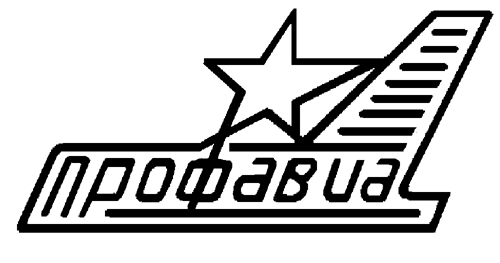 